Albright & Otterbein United Methodist Churches 1626 S. Pittsburgh St. Connellsville, Pa. 15425 Email: albrightumc1626@gmail.comOffice phone: 724-628-7130www.albrightumcscpa.orgWorship 10:45Albright organist, Jeanne Meyers               Administrative assistant, Elsie BealChoir director, Donna Fosbrink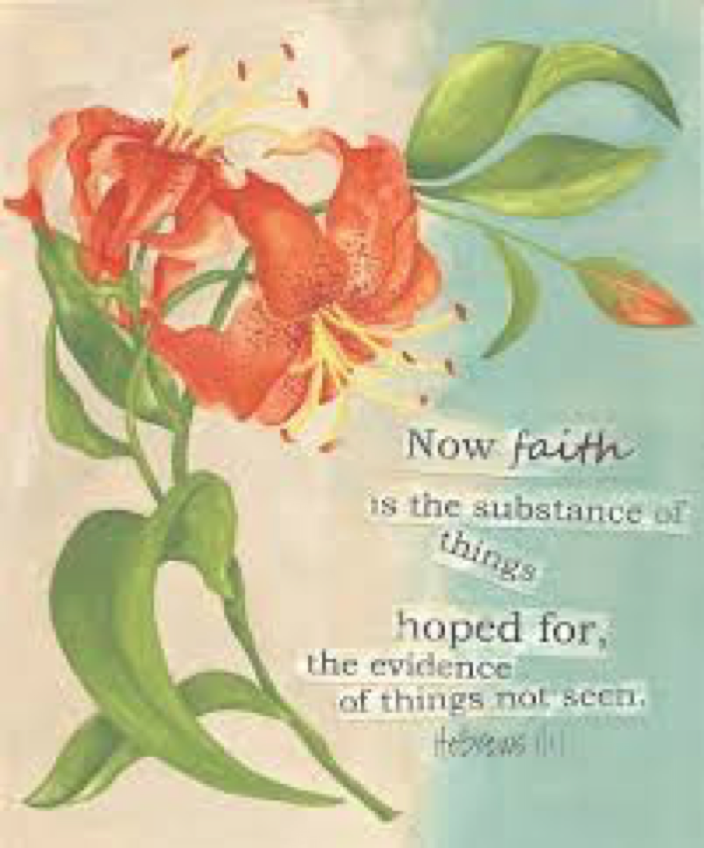 Pastor, Rev. Steven M. Lamb724-372-1453Email: blamb@zoominternet.net******************************************************July 24, 2022                     Liturgist, Eve Jacobs                   10:45a.m.      ********************************************************      WELCOME AND ANNOUNCEMENTS PRELUDE  	“Every Moment of Every Day”  ClaytonBRINGING FORTH THE LIGHT*OPENING HYMN “O For a Thousand Tongues to Sing”  57 *CALL TO WORSHIPL. Beloved, let us love one another, because love is from    God; everyone who loves is born of God and knows GodP. Since God loved us so much, we also ought to love one    another.L. If we love one another, God lives in us, and his love is    perfected in us.P. God abides in those who confess that Jesus is the Son    of God, and they abide in God.L. Let us abide in God. All: Let us worship God.*OPENING PRAYERLord, as we gather together in worship today, be present with us. Help us to be encouraging servants, stimulating others, and drawing them closer to you. Plant your good words in our hearts that we can use to edify those who would come to know you better. Point out to us verses in our Bible reading today that someone needs to hear. Give us those right moments and the right words to use. And if someone needs a listening ear, give us the wisdom of silence. Lead us to your will today. Amen. *GLORIA PATRI    70OLD TESTAMENT READING   Psalm 85The Word of God for the people of God.      R:  Thanks be to GodCHILDREN’S MOMENT  PASSING THE PEACESPECIAL MUSIC  “Hands”  by Jewel       Lori Geisler OFFERTORY PRAYER (Offerings can be placed in the plate as you leave today.)*DOXOLOGY   		     PRAYERS OFFERED IN PRAISE AND PETITIONPRAYER HYMN  	“Jesus, Savior, Pilot Me”            509        	PASTORAL PRAYER SILENT MEDITATIONTHE LORD’S PRAYERSPECIAL MUSIC  “Dear Me” by Nichole Nordeman						Lori Geisler EPISTLE READING    I John 4:7-21 The word of God for the people of God.    R: Thanks be to God. Thy Word is a lamp unto my feet and a light unto my pathMESSAGE      “Remembering the Methodist - part 5” *CLOSING HYMN   “Majesty, Worship His Majesty”  176   *BENEDICTION*POSTLUDE			WELCOME Welcome to this service of worship.  We pray you will be blessed while being here with us.  Please come again next Sunday, because you are a blessing to us.	PRAYER CONCERNS THIS WEEK Tom  McMurray	  Tina Hiltabidel	Charles MarkoMaddy Bartholomai	   Janice Bailey		Wanda DonnerDavid & Tammy Leeder  Mary Tressler	Rich Tressler Jr.Shirley Mathias	Marilyn Banks		Misty Lowry		Dolly King		Don Heckathorne	Dorene Provance	Sandy Reich		Chuck  Watson		Dolores Malik		Betty Kooser		Diane & John Monico	Amy Marchewka	Amy Zvara		Ray Knopsnider	Carol Tom		Charlotte Holt		Ruby Vandyke		Jean Rahl		Mildred Flair		Doris Rizza		Doug Basinger	Bill Marietta		Carrie Campbell	Jack Snyder		Judy Morris		Jamie McPoyle		 Jeff White		Jeff Lamb		Paula Work    		Bill Shupe        		Sherrill Goodwin	Greg Johnson		 Pat Etling	 Elaine Snyder  		Tyler Smiley		Robert Barkley	 Larry Milslagel  	Scott Wagner	     	Scott MurraySharon & Frank Wilson   Denny Taylor	Kara Caywood 	Buddy Chase    	Blaine Geary Jr.  	Jim Porterfield    	Roger Ringer 		Mary Beth Hart	Thomas Leeder 	Kiley Robinson	Sonny Machina	Oakley ClaireJimmy Lynn  		Bill & Judy McClain 	Amy LoganSean Hart		Bev Lamb & Pastor Steve        Rev. Bob & Amy Zilhaver    Bishop Cynthia Moore-Koikoi	People with Covid 19	Unspoken requests     	Military personsGovernment leaders	Those  with cancer  	OUR CHURCHESThose battling addiction      	Homebound listed in newsletter 	     THIS WEEK AT ALBRIGHT	  MONDAY:	T.O.P.S.  10:00  & 5:00	TUESDAY:	Council mtg. 7:00 discuss future of our churchWEDNESDAY:	Need volunteers to assemble newsletter 10:00SUNDAY:	Potluck covered dish after churchLITURGISTS: July 31: Bonnie Bloom		Aug. 7: Shelley MattisACOLYTING TODAY: Beau Wagner & Morgan Richter		July 31: Aadon Jacobs & Jack GeyerCHILDREN CHURCH: Michelle Reich & Carol Wagner		July 31: Shelley Mattis & Mandy LynnCOUNTERS: Rick Tressler & Michelle ReichWe will be having Church Council meetings on Tuesday July 26th Otterbein at 6PM and Albright at 7PM. The topic is whether to pursue disaffiliation from the United Methodist Church. Any interested parties are welcome to attend. Pastor Steve will be fielding questions. Other church business will be discussed at the end of the disaffiliation discussion.	CO-OP PARISH MEETINGAugust 16th at Albright UMC The Connellsville Cooperative Parish will meet at 6:30 PM for a church council meeting followed by a Parish church conference at 7:30.AUGUST/SEPTEMBER NEWSLETTERWill need volunteers to assemble Wednesday, July 27 at 10:00POTLUCK COVERED DISHSun., July 31 after church; a covered dish potluck dinner.  Bring a dish of food and join us for the fellowship.TRIPS TO LANCASTER 2023 -UPDATELancaster Trip to see “MOSES”.  Although the bus for the Lancaster trip in June of next year is full, Bev’s making arrangements for either a van or another bus since the interest is so great.  So, if you want to go, get on the list and get your deposit of $100 to her by August 30th or sooner if possible.Overnight trip pricing to Lancaster to see the “Miracle of Christmas”. Sigle room $315, double occupancy $261, Triple occupancy $240, Quad occupancy $230. Children 4 to 12 if rooming with parent or grandparents $142. This trip is also filling rapidly so please get your reservations in ASAP.CHRISTMAS CANTATA 	IN PLACE OF  HANGING OF GREENSWill be Satuurday, November 26 at 6:00.  We need singers and readers.  The name of it is “Images of Adoration”.  If you will help out, please see Donna Fosbrink.	ALTAR FLOWERS(1)To the GLORY OF GOD and in LOVING MEMORY OF  husband, Connell Tressler and daughter, Diana LaPosta - given by Mary Tressler.(1)To the GLORY OF GOD and in LOVING HONOR of granddaughter, Camila Isabel Arevalo for her 1st birthday - given by Laurie Arevalo. 	 ALTAR FLOWERS ARE $15 EACH VASE.  Put money in an envelope and drop in offering plate.To reserve a vase please call Shelley Mattis 724-323-6822OPEN VASES to reserve:   both available July 31 & September 25; one vase available for September 4.OUR STEWARDSHIP -  July 17,  2022Weekly need for budget ........................................... $   2,764.78Sunday offering for budget   ................................... $    1,561.00Sun. worship attendance  ................................................        60OFFICE HOURS:  Tuesday, Wednesday, Thursday 10:00-2:00Office: 724-628-7130; Elsie at home  724-628-7467SUB SALELast week we sold 500 subs.  A BIG THANK YOU to all those who helped make & sell them.  Thanks to those who bought them.  We made $2,313.    OTTERBEIN PEACH SOCIAL	Saturday, August 13 at 4:00-6:30  MENU: Pound cake with peaches and ice cream and          pulled chicken sandwich plain or BBQ sauceAdult $10; Children under 12  $5;    Under age 3 eat free.         PRE-SALE TICKETS - LIMITED TICKETS AT THE DOOR.   			TAKE OUT ONLY.UMCOR HYGIENE KITSITEMS NEEDED:  Hand towel, washcloth, 3 oz. or larger bar of soap (No ivory or Jergens), 6” or longer comb,   toenail or fingernail clipper (no files),   1 adult toothbrush in package,  10 bandaids (3/4 x 3”).    Wrap all items in towel & put in gallon zip lock bag.  Boxes out in front & back of sanctuary.